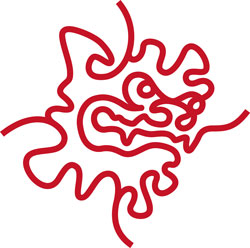 Name:					Contact Info:Section/ Unit:				Date:Description of equipment borrowed		OIST ID #		Serial number…………………………………			……………….		……………….………………………………….			……………….		……………….…………………………………			……………….		……………….Specified return date:Purpose for use of equipment: Special Conditions:DeclarationI agree to the safekeeping of the equipment detailed above and to return all items on the date specified.Any loss or damage to the equipment may result in a claim from the Graduate School for reimbursement of policy excess or any reasonable costs incurred.Signed:……..………………		Authorising Signature:…………………..Print Name				Print NameDate Returned:Received By:Note and Agreement of Obligations for Teaching Labs Equipment UseOccasionally OIST Graduate School property may be loaned to OIST research units, faculty and staff in support of academic activities. I hereby acknowledge receipt on loan of the equipment from the OIST Graduate School to be used in support of academic activities. In consideration thereof, I agree that:a)  I have inspected the item and it appears to be in working order;b)  I understand the method of operation of the item and shall not try to avoid liability for damage on the grounds of not being familiar with operational procedures;c)  I undertake to return the equipment borrowed in good condition on or before the anticipated return date but also agree that the equipment borrowed may be requested to be returned early;d)  I shall immediately advise the person in charge of the equipment when I become aware of any damage to or loss of the item or any part of it.e)  I agree to accept complete responsibility for the condition, care and custody of the item until it is returned and, in particular, I agree to pay the cost of any necessary repairs to or replacement of the item if it or any part of it is damaged.